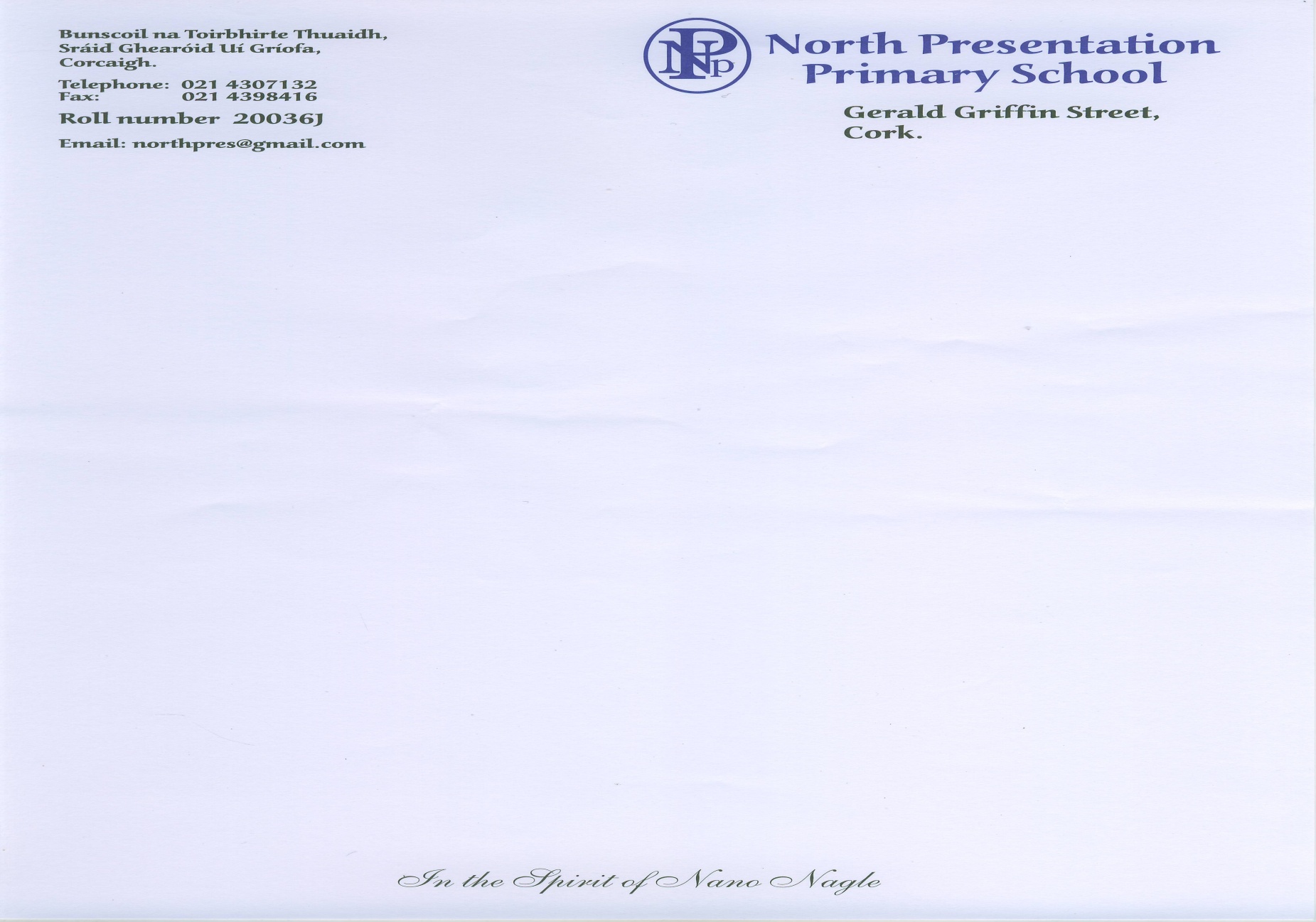 Senior Infant Book List 2019-2020 (Class Teacher Ms Lucey)English:			               Just Handwriting, Script Handwriting Programme Senior Infant Educate.ie                                                           Sounds Good Phonics 2 (Gill & Macmillan)						Over the Moon – Skills Book Senior Infants ( Gill & Mc Millan)Maths:				 Busy at Maths – Senior Infants (CJ Fallon)				 Textbook and Home School Links Book Irish:				 Worksheets will be provided by school.Environmental Studies:		Window on the World Activity Book B (Edco)Please have these workbooks covered and your child’s name and title of workbook on front cover.Please ensure your child’s name is on all belongings.Please note the English Readers are available in school under our Book Loan Scheme.School Expenses 2019 – 2020                           Total €35.00Provides for the following items:Insurance – In the event of an accident at any time (24 hrs) in or out of school from                       August 29th 2019 to June 26th 2020 your child is covered for all Medical                      costs not recoverable from any other insurer.Book Loan, Photocopying, Art & Craft Please ensure your child’s name is on all belongings.In the interest of safety school shoes must be sensible and flat.Boots are strictly not allowed.Runners must be worn for P.E. and DancingSchool Expenses : Payable to Office by September 6th 2019